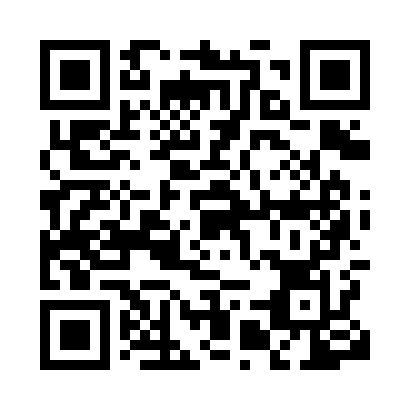 Prayer times for Zucaina, SpainMon 1 Jul 2024 - Wed 31 Jul 2024High Latitude Method: Angle Based RulePrayer Calculation Method: Muslim World LeagueAsar Calculation Method: HanafiPrayer times provided by https://www.salahtimes.comDateDayFajrSunriseDhuhrAsrMaghribIsha1Mon4:346:362:067:189:3511:282Tue4:356:372:067:189:3511:283Wed4:356:372:067:189:3411:284Thu4:366:382:067:189:3411:275Fri4:376:392:067:189:3411:276Sat4:386:392:077:189:3411:267Sun4:396:402:077:189:3311:258Mon4:406:402:077:189:3311:259Tue4:416:412:077:189:3311:2410Wed4:426:422:077:179:3211:2311Thu4:436:432:077:179:3211:2212Fri4:446:432:077:179:3111:2113Sat4:466:442:087:179:3111:2114Sun4:476:452:087:179:3011:2015Mon4:486:452:087:169:3011:1916Tue4:496:462:087:169:2911:1817Wed4:516:472:087:169:2811:1718Thu4:526:482:087:169:2811:1519Fri4:536:492:087:159:2711:1420Sat4:556:492:087:159:2611:1321Sun4:566:502:087:149:2611:1222Mon4:576:512:087:149:2511:1123Tue4:596:522:087:149:2411:0924Wed5:006:532:087:139:2311:0825Thu5:016:542:087:139:2211:0726Fri5:036:552:087:129:2111:0527Sat5:046:562:087:129:2011:0428Sun5:066:562:087:119:1911:0329Mon5:076:572:087:119:1811:0130Tue5:096:582:087:109:1711:0031Wed5:106:592:087:099:1610:58